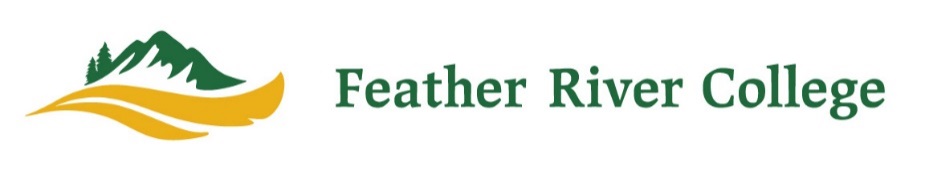 This template can be used to gather all of the information needed for your Annual Program Review (APR) submission. Unfortunately, the online form does not allow users to save incomplete submissions. APRs are due at close of business on 11/04/2022 by submitting the online form here.Annual Program Review TemplateName of Program/Department/Service Area: Name of Person Submitting this Review: Fund code:Organization Code:Program Code:Management Area (check one):	   Administrative Services						   Instruction						   Student ServicesNext Year’s New Objectives (fiscal year 2023-24)					In the box(es) below, describe the objectives and tasks planned for the 2023-24 year? (You may continue objectives from the prior year.)Note on review process: criteria used in prioritization of requests include the overall financial impact of the request, whether or not the request represents an uncontrollable increase, the request’s impact on safety, the request’s impact on student attraction, the request’s impact on student success and retention, the request’s impact on student learning, the request’s impact on improving employee effectiveness, and the feasibility of the request.Note on personnel requests: if your APR includes personnel requests you are required to complete an personnel requisition.  Please contact Human Resources so they can help you create a personnel requisition that will be used to organize personnel requests.  Requests should be sent to hr@frc.edu, the form can be found here.The online form supports up to 3 objectives and 3 budget increases per objective. Copy this page as many times as needed. If completing your program’s objectives will require resources from IT, Facilities, or Professional Development please include your request below. This section is for a future need (2023-24 fiscal year). If you have an immediate need (e.g., your computer is broken), contact the appropriate committee or administrator.Summary Update from Comprehensive Program Review			Based on information and/or data provided:Describe the current status of the Program/Depart/Service Area. Explain significant issues and/or changes that have occurred since the last comprehensive review.Briefly explain significant changes expected during the upcoming year.Appendix												Attach supporting documents as appropriate.You will be able to upload documents at end of the form by selecting files from your local machine or other connections (e.g., OneDrive, S Drive, etc.)Objective: Action Plan and timeline (include who is responsible):Connection to results from assessment of student learning and/or other plans:Action Plan and timeline (include who is responsible):In the table below fill in the appropriate account code and determine one-time or on-going (these will be dropdowns in the online form). Enter your adopted budget and year-to-date expenses from banner self-service, along with a brief summary of the request (100 characters or less).In the table below fill in the appropriate account code and determine one-time or on-going (these will be dropdowns in the online form). Enter your adopted budget and year-to-date expenses from banner self-service, along with a brief summary of the request (100 characters or less).If new resources are requested, address the following criteria:If new resources are requested, address the following criteria:Uncontrollable Increase: Uncontrollable Increase: Safety: Safety: New Student Attraction: New Student Attraction: Student Success and Retention: Student Success and Retention: Relation to Student Learning: Relation to Student Learning: Support for employees to be effective: Support for employees to be effective: Feasibility: Feasibility: NeedResource TypeRationale
(include connection to other plans)Example: Staff training on effective written communicationProfessional DevelopmentSee current year objective 